This completed FORM must be sent to the IDO through the National Member Organization’s office of which the applicant resides.  After acceptance, the NMO Office will forward the NMO approved form to:SEN.VICEPRESIDENT@IDO-DANCE.COM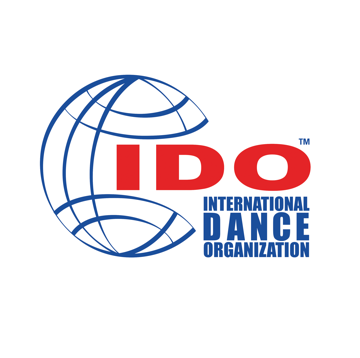 IDO ADJUDICATORS LICENSE REGISTRATION FORMFirst Name:First Name:Surname:Surname:Surname:Gender:Address Line 1:Address Line 1:Address Line 1:Address Line 1:Address Line 1:Address Line 1:Address Line 2:	Address Line 2:	Address Line 2:	City / Town:City / Town:City / Town:Address Line 3:Address Line 3:Address Line 3:State / Province / Region:State / Province / Region:State / Province / Region:Zip / Postal Code:Zip / Postal Code:Zip / Postal Code:Country:Country:Country:Tel:Mobile:Mobile:Mobile:Fax:Fax:E-mail:Date of Birth:Date of Birth:Date of Birth:Country of Citizenship:Country of Citizenship:IDO License Number:IDO License Number:IDO License Number:IDO License Number:IDO License Number:IDO License Number:I hereby apply to become a registered license holder in the IDO Judges Data Base (J-DIES).  In doing so I agree to accept and adhere to the IDO Statutes, Rules, Code of Conduct, and Dance Sport Rules.I hereby apply to become a registered license holder in the IDO Judges Data Base (J-DIES).  In doing so I agree to accept and adhere to the IDO Statutes, Rules, Code of Conduct, and Dance Sport Rules.I hereby apply to become a registered license holder in the IDO Judges Data Base (J-DIES).  In doing so I agree to accept and adhere to the IDO Statutes, Rules, Code of Conduct, and Dance Sport Rules.I hereby apply to become a registered license holder in the IDO Judges Data Base (J-DIES).  In doing so I agree to accept and adhere to the IDO Statutes, Rules, Code of Conduct, and Dance Sport Rules.I hereby apply to become a registered license holder in the IDO Judges Data Base (J-DIES).  In doing so I agree to accept and adhere to the IDO Statutes, Rules, Code of Conduct, and Dance Sport Rules.I hereby apply to become a registered license holder in the IDO Judges Data Base (J-DIES).  In doing so I agree to accept and adhere to the IDO Statutes, Rules, Code of Conduct, and Dance Sport Rules.Applicant’s Signature:Applicant’s Signature:Applicant’s Signature:Applicant’s Signature:Applicant’s Signature:Date:THE FOLLOWING IS FOR OFFICIAL USE ONLY:  must be completed by an authorized representative from the IDO NMO.THE FOLLOWING IS FOR OFFICIAL USE ONLY:  must be completed by an authorized representative from the IDO NMO.THE FOLLOWING IS FOR OFFICIAL USE ONLY:  must be completed by an authorized representative from the IDO NMO.THE FOLLOWING IS FOR OFFICIAL USE ONLY:  must be completed by an authorized representative from the IDO NMO.THE FOLLOWING IS FOR OFFICIAL USE ONLY:  must be completed by an authorized representative from the IDO NMO.THE FOLLOWING IS FOR OFFICIAL USE ONLY:  must be completed by an authorized representative from the IDO NMO.Name:Name:Name:Position / Title:Position / Title:Position / Title:IDO National member Organization:IDO National member Organization:IDO National member Organization:Seal or Authorized Signature:Seal or Authorized Signature:Seal or Authorized Signature:E-mail:E-mail:E-mail:IDO Password Code:IDO Password Code:IDO Password Code: